COLEGIO EMILIA RIQUELME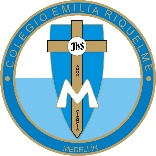 ÁREA DE HUMANIDADES, LENGUA CASTELLANADOCENTE: MARIA ISABEL MAZO ARANGOCORREO: isamaran@campus.com.coGUÍAS DE APRENDIZAJE EN CASA. SEMANA DEL 14 AL 18 DE SEPTIEMBRE DE 2020PARA TENER EN CUENTA…Recuerda que cada día al iniciar el encuentro, realizaré un saludo por WhatsApp para dar la agenda (que es la misma que está en este taller) y las indicaciones necesarias para continuar. Recuerda en lo posible realizar tus actividades directamente en el libro o en el cuaderno para hacer uso de esta inversión que hicieron nuestros padres. Si por alguna razón no puedes comunicarte en el momento del encuentro, puedes preguntar tus dudas a través del WhatsApp o al correo más adelante.Recuerda que el horario de actividades académicas es de 7 a 2:30, de lunes a viernes. Después de ese horario deberás esperar hasta que tenga disponibilidad de tiempo para solucionar las inquietudes.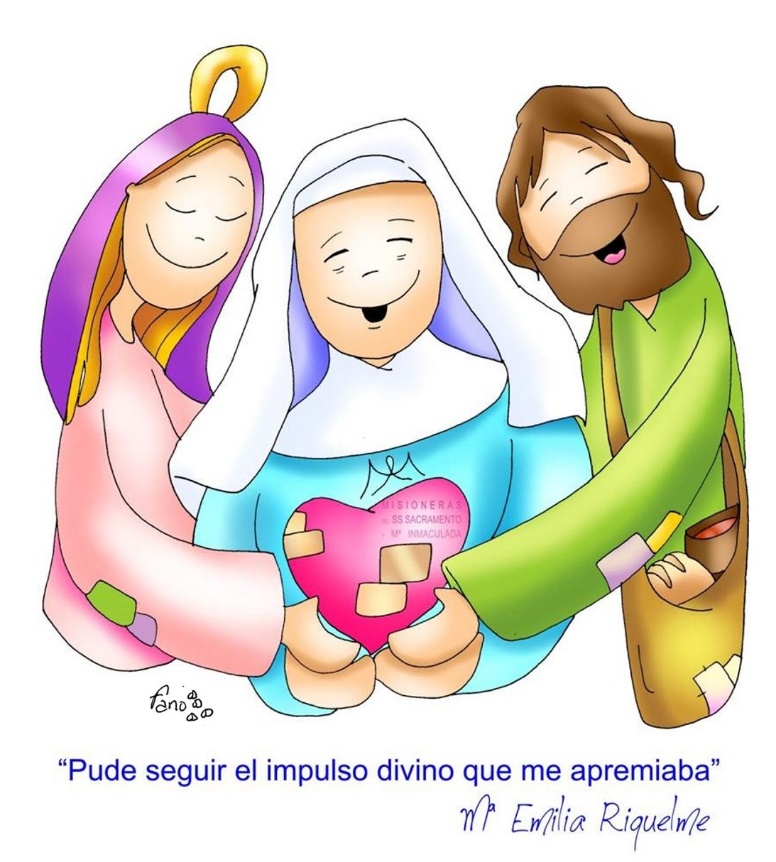 FECHA: MARTES 15 DE SEPTIEMBRE (1ra hora: 7-8 a.m.)El día de hoy tendremos encuentro sincrónico. TEMA: USO DE LA K Y LA QDESARROLLO:Saludo por WhatsAppInvitación al encuentro sincrónicoNos acercaremos al uso ortográfico de estas letras. Páginas 168 y 169.FECHA: MIÉRCOLES 16 DE SEPTIEMBRE (5ta hora: 12-1 p.m.)El encuentro del día de hoy es sincrónico TEMA: EL TRABAJO INFANTIL (ACTIVIDAD TRANSVERSAL AL PROYECTO DE INSTRUCCIÓN CÍVICA Y CIUDADANA)DESARROLLO:Saludo por WhatsAppInvitación al encuentro sincrónicoRealizaremos una actividad transversal donde nos acercaremos al tema del trabajo infantil, un flagelo que afecta a millones de niños en el mundo. FECHA: JUEVES 17 DE SEPTIEMBRE (1ra hora: 7-8 a.m.)El encuentro del día de hoy es sincrónico TEMA: SOCIALIZACIÓN DE LAS PREGUNTAS DE LAS PRUEBAS DE TRES EDITORESDESARROLLO: Saludo por WhatsAppInvitación al encuentro sincrónicoTendremos este espacio para socializar dudas y preguntas de la prueba de lenguaje de los tres editores.FECHA: VIERNES 18 DE SEPTIEMBRE (2da hora: 8:00 a 9:00 a.m.)Hoy nuestra clase es asincrónica TEMA: ENTREGA DE EVIDENCIAS DE APRENDIZAJE DE LA SEMANA. COMPRENSIÓN DE LECTURA.DESARROLLO:Saludo por WhatsAppSe publicará en classroom el envío de evidencias de la semana y la actividad del día. Recomendación de la semana: Tradicionalmente en el mes de septiembre se celebra el día del amor y la amistad en Colombia. Mi recomendación para esta semana es que saques un ratico de tu tiempo y hagas una cartica o tarjeta para algún amigo especial al que quieras entregarle un lindo mensaje. 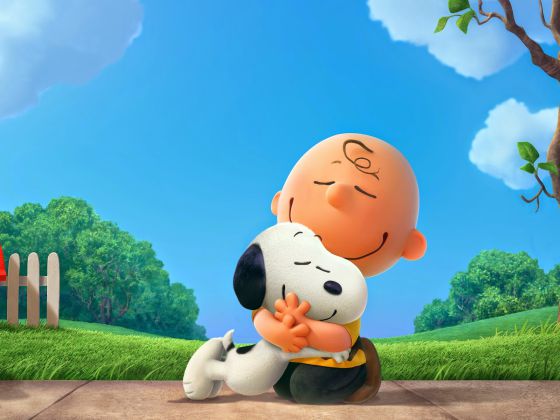 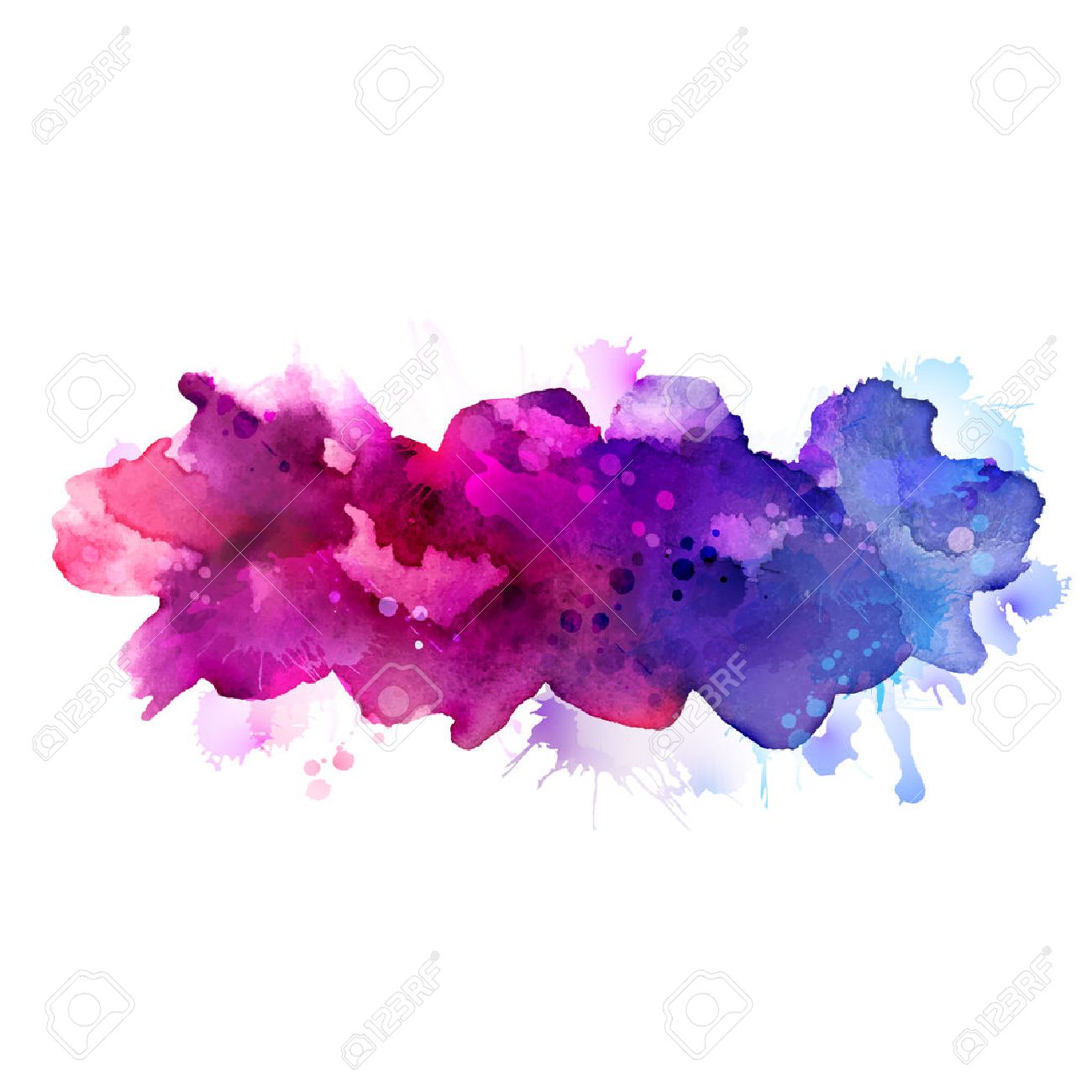 